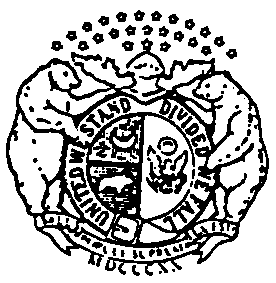 MISSOURI DPEARTMENT OF SOCIAL SERVICESFAMILY SUPPORT DIVISIONIMPORTANT INFORMATION ABOUT ELECTRONIC BENEFIT TRANSFER  (EBT) TRANSACTIONS AND PUBLIC ASSISTANCE FRAUDCase Name:                                                 DCN:Purpose:  To provide a signed statement to the Family Support Division from applicant/participant acknowledging the following:MISSOURI DPEARTMENT OF SOCIAL SERVICESFAMILY SUPPORT DIVISIONIMPORTANT INFORMATION ABOUT ELECTRONIC BENEFIT TRANSFER  (EBT) TRANSACTIONS AND PUBLIC ASSISTANCE FRAUDCase Name:                                                 DCN:Purpose:  To provide a signed statement to the Family Support Division from applicant/participant acknowledging the following:MISUSE OF YOUR TEMPORARY ASSISTANCE BENEFITS IS A VIOLATION OF STATE AND FEDERAL LAWSMissouri law requires that the assistance provided under the Temporary Assistance Program must be used for the benefit of the child or children.Senate Bill No. 251; 208.024 (2013) prohibits TA EBT transactions in: liquor stores, casinos, gambling casinos, or gaming establishments,retail establishments which provides adult-oriented entertainment in which performers disrobe or perform in an unclothed state for entertainment, and  any places or for any items that are primarily marketed for or used by adults eighteen or older and/or are not in the best interest of the child or household.Your Temporary Assistance EBT transactions will be monitored.Misuse of Temporary Assistance benefits may result in another person being assigned as payee for your benefits, and/ or in referral for investigation of possible fraud.MISUSE OF YOUR TEMPORARY ASSISTANCE BENEFITS IS A VIOLATION OF STATE AND FEDERAL LAWSMissouri law requires that the assistance provided under the Temporary Assistance Program must be used for the benefit of the child or children.Senate Bill No. 251; 208.024 (2013) prohibits TA EBT transactions in: liquor stores, casinos, gambling casinos, or gaming establishments,retail establishments which provides adult-oriented entertainment in which performers disrobe or perform in an unclothed state for entertainment, and  any places or for any items that are primarily marketed for or used by adults eighteen or older and/or are not in the best interest of the child or household.Your Temporary Assistance EBT transactions will be monitored.Misuse of Temporary Assistance benefits may result in another person being assigned as payee for your benefits, and/ or in referral for investigation of possible fraud.PUBLIC ASSISTANCE FRAUD IS AGAINST STATE AND FEDERAL LAWSSB 251 revised RSMo 578.375 to 578.389.  Effective August, 28, 2013, these provisions make unlawfully:Receiving/UsingConverting orTransferringpublic assistance benefits which includes Temporary Assistance , or EBT cards with a value of $500 or more a class D felony for the first offense.  A second felony offense will result in a class C felony.If the value is less than $500 it will be a class A misdemeanor for the first offense and a class D felony for the second offense.Those who are found guilty of felony unlawfully receiving, converting, or transferring public assistance benefits or EBT cards shall serve 120 days in the Department of Corrections unless such person pays full restitution within 30 days of the date of execution of the sentence.  If they are placed on probation for the offense they cannot be released from probation until full restitution has been paid.This is to certify that I understand the statements on this form.PUBLIC ASSISTANCE FRAUD IS AGAINST STATE AND FEDERAL LAWSSB 251 revised RSMo 578.375 to 578.389.  Effective August, 28, 2013, these provisions make unlawfully:Receiving/UsingConverting orTransferringpublic assistance benefits which includes Temporary Assistance , or EBT cards with a value of $500 or more a class D felony for the first offense.  A second felony offense will result in a class C felony.If the value is less than $500 it will be a class A misdemeanor for the first offense and a class D felony for the second offense.Those who are found guilty of felony unlawfully receiving, converting, or transferring public assistance benefits or EBT cards shall serve 120 days in the Department of Corrections unless such person pays full restitution within 30 days of the date of execution of the sentence.  If they are placed on probation for the offense they cannot be released from probation until full restitution has been paid.This is to certify that I understand the statements on this form. APPLICANT/PARTICIPANT SIGNATURE:DATE:PERMANENT                                                               IM-3 EBT  (10/16)